  MADONAS NOVADA PAŠVALDĪBA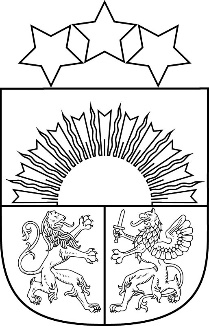 Reģ. Nr. 90000054572Saieta laukums 1, Madona, Madonas novads, LV-4801 t. 64860090, e-pasts: pasts@madona.lv ___________________________________________________________________________MADONAS NOVADA PAŠVALDĪBAS DOMESLĒMUMSMadonā2022. gada 31. maijā				            				Nr.356   					                                                  	 (protokols Nr. 13, 33. p.)Par Madonas novada pašvaldības saistošo noteikumu Nr. 19  “Grozījumi Madonas novada pašvaldības  21.09.2021. saistošajos noteikumos Nr. 7  “Par augstas detalizācijas topogrāfiskās informācijas aprites kārtību Madonas novadā” apstiprināšanu     Madonas novada pašvaldība (turpmāk – pašvaldība) pieņēma 21.09.2021. saistošos noteikumus Nr. 7 “Par augstas detalizācijas topogrāfiskās informācijas aprites kārtību Madonas novadā” (turpmāk – noteikumi Nr. 7). Noteikumi ir publicēti oficiālajā izdevumā “Latvijas Vēstnesis”.     Pašvaldība 21.12.2021. saņēma SIA “Tet”, kurā SIA “Tet” norāda, ka noteikumu Nr. 7 5. punkta otrajā teikumā pašvaldība inženiertīklu turētājiem ir noteikusi topogrāfiskās informācijas saskaņošanas termiņu, neskatoties uz to ka šāda deleģējuma pašvaldībai likumā nav.     Vides aizsardzības un reģionālās attīstības ministrija (turpmāk – ministrija) 17.01.2022. vēstulē Nr. 1-18/385 Saldus novada pašvaldībai par Saldus novada pašvaldības saistošo noteikumu normu, kurā inženiertīklu turētājiem bija noteikts topogrāfiskā plāna saskaņošanas termiņš, lūdza svītrot Saldus novada pašvaldībai saistošo noteikumu normas, kas bija analoģiskas pašvaldības noteikumu Nr. 7 5. punkta otrajam un trešajam teikumam, jo šādas normas pašvaldības nav pilnvarotas izdot.      Tāpēc pašvaldība ar 31.03.2022. lēmumu Nr. 201 (protokols Nr. 8, 18.p.) nolēma veikt attiecīgus grozījumus noteikumos Nr. 7.      Pašvaldība saņēma ministrijas 02.05.2022. vēstuli Nr. 1-18/3228 “Par saistošajiem noteikumiem”, kurā ministrija cita starpā norāda sekojošo:ministrija lūdz svītrot noteikumu Nr. 7 13. un 14. punktu (norādot pamatojumu);lai izdarītu grozījumus pašvaldību saistošajos noteikumos, sagatavo pašvaldību saistošo noteikumu grozījumu projektu, nevis precizējumus saistošajos noteikumos. Tāpēc ministrijai ir jāsūta atbilstoši noformēti un parakstīti saistošie noteikumi kā atsevišķs ārējs normatīvais akts (nevis kā pašvaldības domes lēmums);ja saistošo noteikumu projektam ir viens pielikums, to nenumurē;jāprecizē noteikumu Nr. 7 nosaukums, tajā ietverot arī norādi uz samaksas kārtību, jo noteikumu Nr. 7 V. nodaļā noteikta samaksas kārtība un noteikumiem Nr. 7 pievienots pakalpojumu cenrādis.     Atbilstoši Ģeotelpiskās informācijas likuma 13. panta sestajai daļai vietējā pašvaldība, lai nodrošinātu savu funkciju un uzdevumu izpildi, par savu administratīvo teritoriju izveido un uztur augstas detalizācijas topogrāfiskās informācijas datubāzi atbilstoši Ministru kabineta noteiktajai augstas detalizācijas topogrāfiskās informācijas specifikācijai, veic iesniegtās informācijas pārbaudi un nodrošina datubāzes sadarbspēju ar centrālo datubāzi Ministru kabineta noteiktajā kārtībā. Pašvaldības dome nosaka augstas detalizācijas topogrāfiskās informācijas iesniegšanas un pieņemšanas kārtību. Savukārt saskaņā ar Ģeotelpiskās informācijas likuma 26. panta trešo daļu maksa par augstas detalizācijas topogrāfiskās informācijas pārbaudi, reģistrāciju datubāzē, sagatavošanu un izsniegšanu no šā likuma 13. panta ceturtajā daļā minētās centrālās datubāzes veicama Ministru kabineta noteiktajā kārtībā, bet no vietējās pašvaldības datubāzes – vietējās pašvaldības saistošajos noteikumos paredzētajā kārtībā.	Pamatojoties uz likuma “Par pašvaldībām” 43. panta pirmās daļas 13. punktu un Ģeotelpiskās informācijas likuma 13.panta sesto daļu, 26.panta trešo daļu un 71 daļu, atklāti balsojot: PAR – 18 (Agris Lungevičs, Aigars Šķēls, Aivis Masaļskis, Andrejs Ceļapīters, Andris Dombrovskis, Andris Sakne, Artūrs Čačka, Artūrs Grandāns, Gatis Teilis, Gunārs Ikaunieks, Guntis Klikučs, Kaspars Udrass, Māris Olte, Rūdolfs Preiss, Sandra Maksimova, Valda Kļaviņa, Vita Robalte, Zigfrīds Gora), PRET – NAV, ATTURAS –  NAV, Madonas novada pašvaldības dome NOLEMJ:Apstiprināt Madonas novada pašvaldības saistošo noteikumus Nr. 19 “Grozījumi Madonas novada pašvaldības 21.09.2021. saistošajos noteikumos Nr. 7 “Par augstas detalizācijas topogrāfiskās informācijas aprites kārtību Madonas novadā” izdošanu.Uzdot Lietvedības nodaļai saistošos noteikumus un to paskaidrojuma rakstu triju darba dienu laikā pēc to parakstīšanas nosūtīt atzinuma sniegšanai Vides aizsardzības un reģionālās attīstības ministrijai.Pozitīva Vides aizsardzības un reģionālās attīstības ministrijas atzinuma gadījumā:3.1. Lietvedības nodaļai nosūtīt saistošos noteikumus un to paskaidrojuma rakstu  publicēšanai Latvijas Vēstnesī;3.2. Informāciju tehnoloģiju nodaļai publicēt saistošos noteikumus un to paskaidrojuma rakstu pašvaldības tīmekļa vietnē.Noteikt, ka saistošie noteikumi stājas spēkā nākamajā dienā pēc to publicēšanas oficiālajā izdevumā “Latvijas Vēstnesis”.Domes priekšsēdētājs				A.LungevičsVucāne 20228813Pujats 64807321